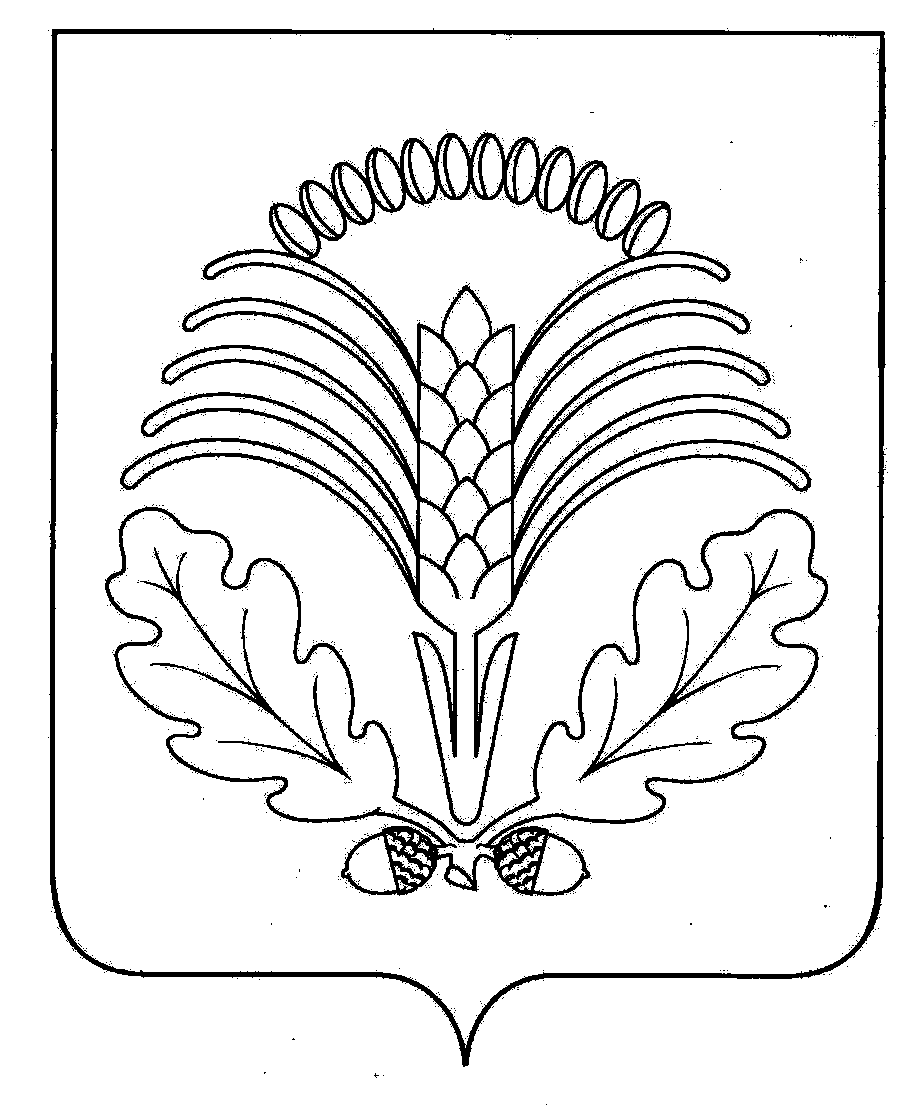 Официальная информацияадминистрации Грибановского муниципального районаАДМИНИСТРАЦИЯ ГРИБАНОВСКОГО МУНИЦИПАЛЬНОГО РАЙОНАВОРОНЕЖСКОЙ ОБЛАСТИПОСТАНОВЛЕНИЕот  08.02.2019 г.   № 60        п.г.т. Грибановский           Руководствуясь законом Воронежской области от 29.12.2009 № 190 – ОЗ "О наделении органов местного самоуправления муниципальных районов и городских округов Воронежской области отдельными государственными полномочиями по созданию и организации деятельности административных комиссий", администрация Грибановского муниципального района Воронежской областип о с т а н о в л я е т:       1.  Внести в перечень должностных лиц администрации Грибановского муниципального  района Воронежской области,  уполномоченных составлять протоколы об административных правонарушениях, утвержденный постановлением администрации Грибановского муниципального района Воронежской области от  15.04.2013 г. №  267, изменения, изложив его в новой редакции согласно приложению к настоящему постановлению.        2. Опубликовать настоящее постановление в Грибановском муниципальном вестнике и на официальном сайте администрации Грибановского муниципального района.       3.   Контроль  исполнения настоящего постановления  оставляю за собой.Глава администрацииГрибановского муниципального района                             А.И. РыженинПриложениек постановлению администрацииГрибановского муниципального районаВоронежской области                                                              от  08.02.2019 г.  № 60Перечень должностных лиц администрации  Грибановского муниципального района Воронежской области, уполномоченных составлять протоколы об административных правонарушенияхАДМИНИСТРАЦИЯ ГРИБАНОВСКОГО МУНИЦИПАЛЬНОГО РАЙОНАВОРОНЕЖСКОЙ ОБЛАСТИПОСТАНОВЛЕНИЕот  08.02.2019 г.   №  61         п.г.т. Грибановский           Руководствуясь законом Воронежской области от 29.12.2009 № 190-ОЗ "О наделении органов местного самоуправления муниципальных районов и городских округов Воронежской области отдельными государственными полномочиями по созданию и организации деятельности административных комиссий", и законом Воронежской области от 31.12.2003 № 74-ОЗ «Об административных правонарушениях на территории Воронежской области»,  администрация Грибановского муниципального района Воронежской области  п о с т а н о в л я е т:       1.  Внести в состав административной комиссии Грибановского муниципального района Воронежской области, утвержденный постановлением администрации Грибановского муниципального района Воронежской области от 27.05.2016 г.  №  189, изменения, изложив его в новой редакции согласно приложению к настоящему постановлению.        2. Опубликовать настоящее постановление в Грибановском муниципальном вестнике и на официальном сайте администрации Грибановского муниципального района.       3.   Контроль  исполнения настоящего постановления  оставляю за собой.Глава администрациимуниципального района                                                            А.И. РыженинПриложениек постановлению администрацииГрибановского муниципального районаВоронежской области                                                                           от 08.02. 2019 г. № 61Состав административной комиссии  Грибановского муниципального района Воронежской областиАДМИНИСТРАТИВНАЯ КОМИССИЯ ГРИБАНОВСКОГО МУНИЦИПАЛЬНОГО РАЙОНАВОРОНЕЖСКОЙ ОБЛАСТИР Е Ш Е Н И Е   12.02.2019    г.                                                                                   пгт Грибановский                                                                                                               ул. Центральная, 4      Административная комиссия в составе:Заместителя председателя: Савченко А.В. -  начальника отдела градостроительной деятельности, главного архитектора администрации  Грибановского муниципального района Воронежской области;Ответственного секретаря комиссии – Поповой М.В.;Членов комиссии: -   Леньшина В.В. - руководителя БУ ВО «Грибановская  райСББЖ»,- Меремьяниной М.Н.  - начальника юридического отдела администрации Грибановского муниципального района Воронежской области;-  Прокоповой Т.П. – главного  специалиста отдела по развитию сельских территорий администрации Грибановского муниципального района Воронежской области,- Кононова М.И. – инспектора по исполнению административного законодательства (направление по исполнению административного законодательства) ОМВД России по Грибановскому району.- Кочкиной Л.В. – заместителя главы Верхнекарачанского сельского поселения Грибановского муниципального района;-  Тарасовой Т.А. – заместителя главы Листопадовского сельского поселения Грибановского муниципального района;- Крупновой Е.А. – заместителя главы Нижнекарачанского сельского поселения Грибановского муниципального района;- Большеменниковой  И.И. – заместителя главы Малоалабухского сельского поселения Грибановского муниципального района;руководствуясь законом Воронежской области от  29.12.2009 № 190-ОЗ "О наделении органов местного самоуправления муниципальных районов и городских округов Воронежской области отдельными государственными полномочиями по созданию и организации деятельности административных комиссий" и на основании п. 2.1 ч. 2 ст. 8 Закона Воронежской области  от 31.12.2003 г. № 74-ОЗ «Об административных правонарушениях на территории Воронежской области», административная комиссия Грибановского муниципального района Воронежской области Р Е Ш И Л А:       1.  Наделить полномочиями по составлению протоколов об административных правонарушениях, отнесенных к подведомственности административной комиссии,  Кочкину Л.В. – заместителя главы Верхнекарачанского сельского поселения Грибановского муниципального района; Тарасову Т.А. – заместителя главы Листопадовского сельского поселения Грибановского муниципального района; Крупнову Е.А. заместителя главы Нижнекарачанского сельского поселения Грибановского муниципального района; Большеменникову  И.И. – заместителя главы Малоалабухского сельского поселения Грибановского муниципального района       2. Опубликовать настоящее решение в Грибановском муниципальном вестнике и на официальном сайте администрации Грибановского муниципального района.       3.   Контроль  исполнения настоящего решения  оставляю за собой.Заместитель председателя административной комиссииГрибановского муниципального района                                   А.В. СавченкоО внесении изменений в перечень должностных лиц администрации    Грибановского муниципального  района Воронежской области, уполномоченных составлять протоколы об административных правонарушениях, утвержденный постановлением администрации Грибановского муниципального района Воронежской области от 15.04.2013 г. №  267Nп/пНаименование  структурного подразделения администрацииГрибановского муниципального районаНаименование должности1.Отдел по развитию сельских территорийЧеботкова М.В. - начальник сектора по экологии и природопользованию; Макшанцев Д.А. - главный специалист2.Администрация Грибановского муниципального района Овсянникова О.П. - ведущий специалист 3.Отдел по промышленности, строительству,  транспорту, связи   и ЖКХФилатова С.С. - главный специалистО внесении изменений в состав административной комиссии    Грибановского муниципального  района Воронежской области,  утвержденный постановлением администрации Грибановского муниципального района Воронежской области от 27.05.2016 г. №  189Шаповалов Александр НиколаевичШаповалов Александр Николаевичруководитель аппарата администрации Грибановского муниципального района Воронежской области – председатель комиссииСавченко Александр ВитальевичПопова Марина Викторовна                          Савченко Александр ВитальевичПопова Марина Викторовна                          начальник отдела градостроительной деятельности, главный архитектор администрации  Грибановского муниципального района Воронежской области – заместитель председателя комиссииведущий специалист администрации Грибановского муниципального района - ответственный секретарь административной  комиссииМеремьянина Марина НиколаевнаПрокопова Татьяна ПетровнаКочкина Людмила Васильевна	        Тарасова Татьяна АлександровнаМеремьянина Марина НиколаевнаПрокопова Татьяна ПетровнаКочкина Людмила Васильевна	        Тарасова Татьяна Александровнаначальник юридического отдела администрации Грибановского муниципального района Воронежской областиглавный специалист отдела по развитию сельских территорий администрации Грибановского муниципального района Воронежской областизаместитель главы                                                                      Верхнекарачанского сельского поселения Грибановского муниципального района                                                                    Воронежской областизаместитель главы                                                                      Листопадовского сельского поселения Грибановского муниципального района                                                                    Воронежской областиКрупнова Елена  АлександровнаКрупнова Елена  Александровназаместитель главы                                                                      Нижнекарачанского сельского поселения Грибановского муниципального района                                                                    Воронежской областиБольшеменникова Ираида ИвановнаБольшеменникова Ираида Ивановназаместитель главы                                                                      Малоалабухского сельского поселения Грибановского муниципального района                                                                    Воронежской областиВизнер Олег ВикторовичЛеньшин Валерий ВладимировичВизнер Олег ВикторовичЛеньшин Валерий Владимировичзаместитель главы   администрации Грибановского городского поселения Грибановского муниципального района Воронежской области (по согласованию)Руководитель БУ ВО «Грибановская  райСББЖ» (по согласованию) Кононов Михаил Игоревич                                         инспектор по исполнению административного законодательства                                                                  (направление по исполнению                                                               административного законодательства)     ОМВД России по Грибановскому                                                                 району (по согласованию).инспектор по исполнению административного законодательства                                                                  (направление по исполнению                                                               административного законодательства)     ОМВД России по Грибановскому                                                                 району (по согласованию).О наделении членов административной комиссии  Грибановского муниципального района Воронежской области полномочиями по составлению протоколов об административных правонарушениях, отнесенных к подведомственности административной комиссии